SNoNameName of KVAchievementPhoto1Raj VijayNo.2 Tambaram , ChennaiKVS Topper - 1st Position in AISSCE (Science Stream) - 2016
Marks : 494/500(98.8%)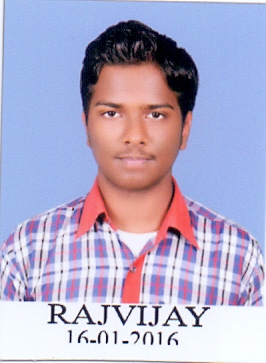 2S. MahimaNo.2 Kalpakkam , TNKVS Topper - 3rd Position in AISSCE (Science Stream) - 2016 


Marks : 489/500(97.8%)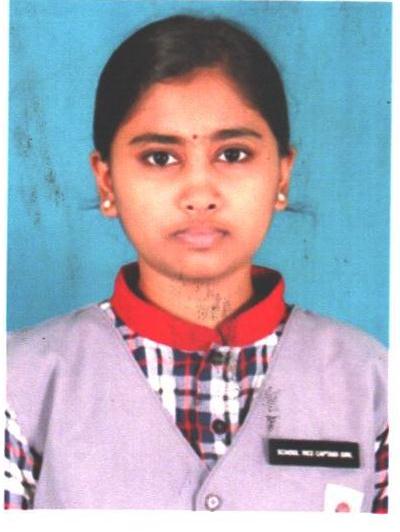 3M. IndumathiNo.1 Madurai , TNKVS Topper - 4th Position in AISSCE (Commerce Stream) - 2016
Marks : 485/500(97%)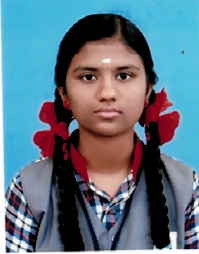 4G. SiddharthanNo.1 Tammbaram , Chennai.KVS Topper - 2nd Position in AISSCE (Humanities Stream) - 2016
Marks : 484/500(96.8%)5V. MadhismithaDGQA , Chennai.KVS Topper - 3rd Position in AISSCE (Humanities Stream) - 2016
Marks : 482/500(96.4%)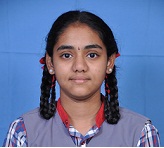 